 해운대센텀호텔 객실 예약신청서 해운대센텀호텔을 이용해 주셔서 감사합니다. 아래의 공란을 기입 후 이메일 (E-Mail Address: ecentumhotel@gmail.com) 로 예약 신청서를 보내주시기 바랍니다.                                          예약 접수 마감일: 2018년 3월 05일(월) 17:00 까지작성일:         년     월     일개인신상정보객실요청 사항- 상기 요금은 “ 대한안과학회 제119회 학술대회 ”에 참가자를 위한 특별요금이며, 2018년 4월 6일(금) ~ 2018년 4월 8일(일)까지 적용됩니다. 해운대센텀호텔은 벡스코와 도보 1분 거리에 위치해 있습니다.- 상기 요금은 부가세 10%가 포함되어 있으며, 조식은 불포함 되어 있습니다. - 객실 내 무료 WIFI는 사용 가능하며, 예약 접수 마감일은 2018년 3월 05일(월) 오후 5시까지 입니다.- 체크인은 오후 3시부터 가능하며, 체크아웃은 오전 11시 이전입니다.- 객실 예약은 선착순으로 예약 접수 진행되며, 호텔의 사정에 의해 조기 예약마감 될 수 있습니다.신용카드정보취소규정- 객실 예약 취소, 변경 시 체크인 3일 전까지 연락 주시기 바랍니다.- 체크인 2일 전 취소, 변경 시 1박 숙박요금의 30% 위약금 발생- 체크인 1일 전 취소, 변경 시 1박 숙박요금의 50% 위약금 발생- 당일 취소 및 No-Show (예약 후 아무런 연락 없이 투숙하지 않은 상황) 발생 시 1박 숙박요금의 100% 위약금 발생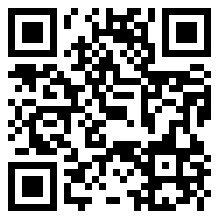 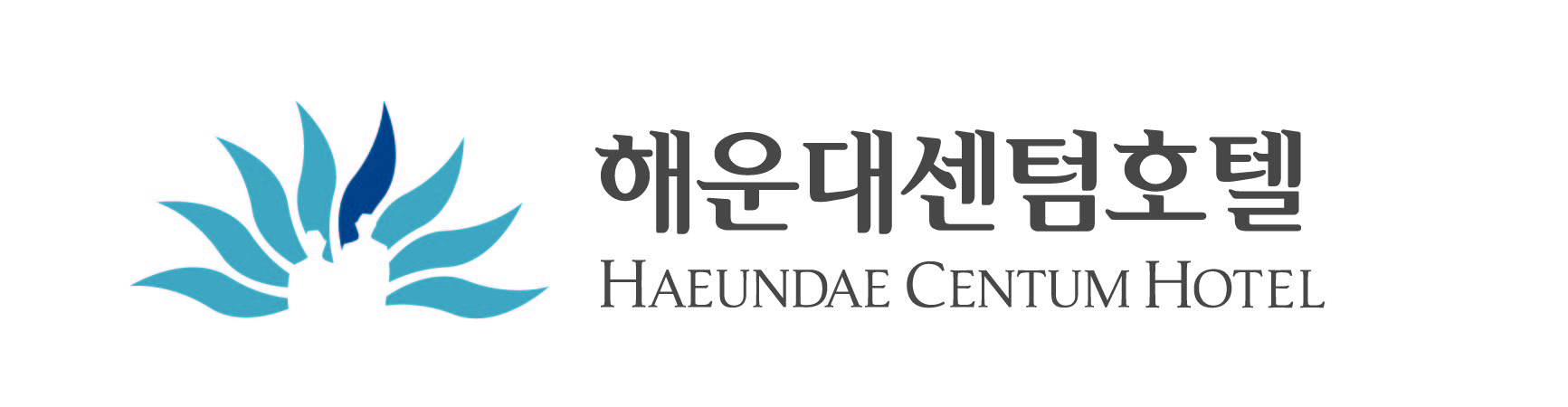 대한안과학회 제119회 학술대회투숙자 성명NAME of GUEST체크인 일자CHECK IN 2018년      4월      일소속COMPANY체크아웃 일자CHECK OUT2018년      4월      일연락처TELEPHONE숙박일수NIGHT(S)    박       일핸드폰MOBILE NO.비고REMARK이메일E-MAILRESERVATION NO.예약번호침대타입BED TYPE객실평수ROOM SIZE정상요금RACK RATE특별요금SPECIAL RATE사용수량ROOM Q’TY비고REMARK□  디럭스 트윈룸  (싱글베드 2EA)11평(36㎡)440,000원\165,000원□  디럭스 더블룸  (더블베드 1EA)11평(36㎡)440,000원\165,000원□  조식뷔페 Breakfast Buffet□  조식뷔페 Breakfast Buffet\22,000원카드 회사명□ VISA   □ MASTER   □ AMEX   □ JCB  □ UNION PAY 　□ OTHERS    (          은행)□ VISA   □ MASTER   □ AMEX   □ JCB  □ UNION PAY 　□ OTHERS    (          은행)□ VISA   □ MASTER   □ AMEX   □ JCB  □ UNION PAY 　□ OTHERS    (          은행)카드 소유자명유효기간 (      월/      년)카드번호Signature상기인 본인은 상기와 같이 예약된 사항에 대하여 지불 보증하며, 본 신용카드는 취소 수수료또는 No-Show 발생 비용에 한하여 결제용도로 사용하는 것에 대하여 동의합니다.상기인 본인은 상기와 같이 예약된 사항에 대하여 지불 보증하며, 본 신용카드는 취소 수수료또는 No-Show 발생 비용에 한하여 결제용도로 사용하는 것에 대하여 동의합니다.상기인 본인은 상기와 같이 예약된 사항에 대하여 지불 보증하며, 본 신용카드는 취소 수수료또는 No-Show 발생 비용에 한하여 결제용도로 사용하는 것에 대하여 동의합니다.SignatureHAEUNDAE CENTUM HOTEL부산시 해운대구 센텀3로 20 CONTACT예약문의 051-720-9000HOMEPAGE & E-MAILwww.ecentumhotel.comecentumhotel@gmail.com